03.04.2020 r.Dla Artura, Fabiana i Szymona  – zaj. z p. GosiąRozwiąż krzyżówkę.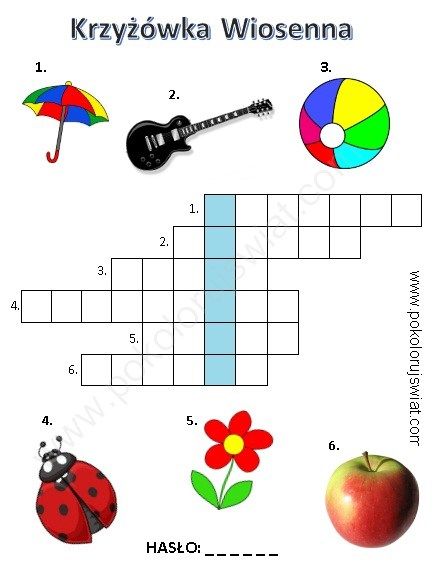 